CUPRINSI. MISIUNE	3II. VIZIUNE	3III. ISTORIC SPITAL	3I.1. Structura organizatorică a Spitalului Municipal Sighetu Marmaţiei a fost stabilită prin Ordinul Ministerului Sănătăţii nr. 636 din 01.06.2010.	4I.2  Situatia financiar contabila	6I.4. Dotarea spitalului	8I.5. Resurse Umane	9I.6. Indicatori socio-demografici	9II. ANALIZA SWOT A SPITALULUI	11II.1	MEDIUL INTERN	11II.2 MEDIUL EXTERN	13III. IDENTIFICAREA PROBLEMELOR CRITICE	13III.1. Încadrarea cu personal pe categorii	14III.2. Relaţia dintre structura spitalului şi încadrarea cu personal	14III.3. Relaţia dintre serviciile furnizate şi încadrarea cu persoanl	14III.4. Infrastructura veche uzată moral şi fizic prin:	14III.5. Insuficienţa aparaturii medicale performante	15III. 6. Alte probleme critice identificate	15V.     INDICATORI PERFORMANTA	16VI. VALORI COMUNE	17VII. PRIORITĂŢI PE TERMEN SCURT ŞI  MEDIU	17VII.1. Identificarea problemelor critice	17VII.2. Probleme prioritare:	17VIII. DIRECŢII DE ACTIUNE	18IX.	STRATEGIA DE ÎMBUNĂTĂȚIRE A CALITĂȚII ÎNGRIJIRILOR SPITALULUI MUNICIPAL SIGHETU MARMAȚIEI	0XI.	MONITORIZARE ŞI EVALUARE	9XII.	CONSIDERAŢII FINALE	10PLAN DE MANAGEMENT A SPITALULUI MUNICIPAL SIGHETU MARMAŢIEII. MISIUNEPrin serviciile medicale oferite de Spitalul Municipal Sighetu Marmaţiei dorim sa venim in intampinarea nevoilor pacientilor nostrui si comunităţii din arealul pe care-l deservim.II. VIZIUNEIn centrul preocuparilor noastre este imbunatatirea continua a calitatii serviciilor medicale oferite comunitatii locale, dorindu-ne sa fim perceputi ca un spital modern care ofera servicii medicale prompte si de calitate. În activitatea desfăşurată ne bazăm pe :respectarea dreptului la ocrotirea sănătăţii a tuturor categoriilor de populaţie, de alegere a medicului şi a unităţii sanitare şi  egalităţii în şanse;garantarea calităţii şi siguranţei actului medical;asigurarea unei largi accesibilităţi la servicii de urgenţă, ambulatorii şi spitaliceşti,asigurarea unor standarde ridicate a competenţelor profesionale precum şi încurajarea dezvoltării lor continue.III. ISTORIC SPITALOraşul Sighetu Marmaţiei este situat în N-V României într-un cadru natural de o frumuseţe deosebită, într-o zonă depresionară înconjurată ca o insulă de trei râuri: Tisa, Iza şi Ronişoara, la o altitudine de 271 metri. Deserveşte o populaţie de 41.087 locuitori ai oraşului Sighetu Marmaţiei şi 102.830 a comunelor arondate, reprezentand 30% din populatia Judetului Maramures. Este atestat documentar în anul 1346 dar vechimea confirmată de urme arheologice este mult mai mare.Spitalul s-a dezvoltat după primul război mondial, odată cu oraşul, şi e construit din mai multe pavilioane.Primele au fost construite în 1864 şi au funcţionat ca sanatorii pentru bolnavii psihici femei şi bărbaţi.În prezent spitalul se întinde pe o suprafaţa de 73.650 m2, tip pavilionar compus din 14 pavilioane în care funcţionează 21 de secţii medicale cu destinaţie specifică afecţiunilor maladive.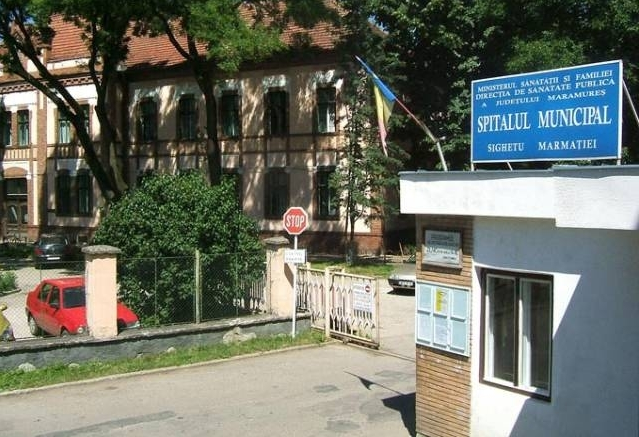 În cadrul spitalului funcţionează şi Ambulatoriul integrat al Spitalului. Spitalul deserveşte populaţia din oraş şi localităţile aparţinătoare regiunii Maramureşului Istoric. Pacienţii beneficiază la nivelul spitalului de:consultaţii în Ambulatoriul integrat al Spitalului şi Ambulatoriul de spital;ajutor şi intervenţii în cazuri de urgenţă prin asistenţa medicală de urgenţă– CPU;îngrijiri medicale specifice afecţiunilor în regim de spitalizare continuă şi spitalizare de zi;investigaţii medicale paraclinice în cadrul Laboratorului de Analize Medicale şi investigaţii medicale în cadrul Laboratorului de Explorări Funcţionale;servicii de radiologie şi imagistică medicală, tomografie computerizată;servicii de recuperare Medicină fizică şi balneologie;servicii administrative servicii tehnice şi de întreţinere.Spitalul Municipal Sighetu Marmaţiei este unitate sanitară cu paturi, de utilitate publică, cu personalitate juridică, proprietate publică, care asigură servicii medicale, înfiinţat în anul 1909, coordonat de Conducerea Autorităţii Publice Locale a Primăriei Municipiului Sighetu Marmaţiei.Sediul central al unităţii este în Municipiul Sighetu Marmaţiei, str Avram lancu nr. 22 şi deţine un imobil pe luliu Maniu nr. 29Clasifucari ale Spitalului Municipal Sighetu Marmaţieiîn funcţie de teritoriu se clasifică în spital municipal (local)în funcţie de specificul patologiei se clasifică în spital generalîn funcţie de regimul juridic al proprietăţii se clasifică în spital publicîn funcţie de modul de finanţare se clasifică în spital cu finanţare din fonduri publiceÎn funcţie de modul de finanţare, spitalul este finanţat integral din fonduri de la Bugetul de Stat şi Casa Judeţeană de Asigurări de Sănătate Maramureş.Contractul de furnizare de servicii medicale al spitalului cu Casa de Asigurări de Sănătate Maramureş reprezintă sursa principală a veniturilor în cadrul bugetului de venituri şi cheltuieli şi se negociază de către manager cu conducerea casei de asigurări sociale de sănătate, în funcţie de indicatorii stabiliţi în contractul-cadru de furnizare de servicii medicale. În exercitarea atribuţiilor sale, Spitalul Municipal Sighetu Marmatiei, unitate spitalicească în subordonarea Consiliului Local – Sighetu Marmatiei, colaborează cu autorităţile administraţiei publice locale, cu instituţii publice de specialitate din ţară, cu organizaţiile profesionale (Colegiul Medicilor din România, Colegiul Farmaciştilor din România, Ordinul Asistenţilor Medicali Generalişti, Moaşelor şi Asistenţilor Medicali din România) şi cu alte unităţi spitaliceşti.I.1. Structura organizatorică a Spitalului Municipal Sighetu Marmaţiei a fost stabilită prin Ordinul Ministerului Sănătăţii nr. 636 din 01.06.2010.Spitalul are în structură un număr de 728 paturi, repartizate în 15 secţii şi 17 compartimente, ambulatoriul integrat al spitalului cu 18 cabinete medicale şi ambulatoriul de spital cu 6 cabinete medicale după cum urmează:Structura secţiilor de specialitate existentă 1.2 Structura serviciilor şi laboratoarelorFarmacia;Laborator analize medicale cu punct de lucru in ambulator;Laborator radiologie si imagistica medicala cu punct de lucru in ambulator;Laborator explorări funcţionale;Serviciul anatomie aatologică:Comp. histopatologie;Comp. citologie;Prosectura.Centrul de sănătate mintala (CSM: Staţionar de zi – 15 locuri în curs de organizare;Laborator recuperare, medicina fizica si balneologie (Baza de tratament);Compartiment de prevenire si control al infecţiilor nozocomiale;Cabinet diabet zaharat, nutriţie şi boli metabolice;Cabinet planificare familiala;Cabinet boli infectioase;Cabinet oncologie medicala;Cabinet stomatologie;Cabinet asistenta sociala;Dispensar T.B.C.Ambulatoriul integrat spitalului cu cabinete în specialităţile: Medicină internă; ORL;Chirurgie generală;Obstetrică ginecologie;Pediatrie;Neurologie;Dermatovenerologie;Recuperare, medicină fizică şi balneologie;Psihiatrie;Psihologie,Penumologie;Cardiologie;Oftalmologie;Ortopedie şi traumatologie;Urologie;Endocrinologie;Gastroenterologie.		- Aparat funcţional.Laboratoarele şi compartimentele sunt unice, deservind atât secţiile cu paturi cât şi ambulatoriul de specialitate al spitalului.I.2  Situatia financiar contabila           Datorita contextului actual de criza economico- financiara a tarii , unitatea noastra are datorii scadente  fata de furnizorii de bunuri si servicii  la data de 31.12.2014 in suma de  lei conform anexei 1.          La aceeasi data spitalul avea de incasat servicii medicale contractate si nedecontate astfel:                               Servicii medicale spitalicesti     2.375.913       lei                               P.N. Oncologie                          20.957            lei                               Servicii medicale clinice           150.034           lei                               Hemoglobina glicozilata           1020                leiPentru anul 2014 spitalul a incasat servicii medicale de la CJAS Maramures in valoare de 30.588.872 astfel:servicii medicale spitalicesti a caror plata se face pe baza de tarif pe caz rezolvat (DRG) pentru afectiuni acute: 19.816.944  lei;servicii medicale spitalicesti acordate in compartimentele de cronici si finantate la durata optima de spitalizare: 5.126.719  lei;servicii medicale de tip spitalicesc efectuate in regim de spitalizare de zi, tarif/caz rezolvat/serviciu medical negociat ( pentru paturile de spitalizare de zi) si tarif/caz rezolvat negociat pentru CPU: 3.013.481 lei;servicii paraclinice: 685.795  lei;Programe Nationale de Sanatate: 80.772 lei;Servicii medicale clinice realizate in Ambulator: 1.865.160  lei;  Spitalul a derulat  contracte  cu DSP Maramures pentru actiuni de sanatate si pentru Programe nationale de sanatate de la bugetul de stat in suma de 2.621.321  lei si Programe de sanatate din venituri proprii ale Ministerului Sanatatii (accize) in valoare de 810.244 lei.De asemenea, spitalul a realizat din venituri proprii in suma de 960.257 lei;Veniturile anului 2014 din sponsorizari sunt in suma de 30.526 lei;Subventii de la bugetul local pentru finantarea cheltuielilor curente in suma de 1.564.849  lei;  Imprumuturi conform OUG nr. 3/2014 in valoare de 0 lei.Veniturile totale ale spitalului conform celor de mai sus sunt in valoare de  37.357.813 lei , suma din care s-au achitat cheltuieli de personal in valoare de 26.392.815 lei.Din cele mentionate mai sus rezulta o pondere mare a cheltuielilor de personal in totalul bugetului spitalului de 70.00%     I.3. Structura bugetului de venituri si cheltuieli al spitalului pentru anul 2014 este urmatoarea:I.3.1. Venituri1. Venituri din prestatii medicale conform legii 95/2006        30.588.872 lei2. Venituri proprii                                                                         960.257 lei3. Subventii de la bugetul local                                                  1.564.849 lei4. Alocatii de la bugetul de stat                                                  2.621.321 lei5. Alocatii de la bugetul de stat- accize                                        810.224 lei6. Venituri din sponsorizari                                                            30.526 lei7. Imprumuturi conform OUG nr. 3/2013                                              0 lei.8. Finantare de la Bugetul Local                                                  675.000 leiTOTAL VENITURI                                                 37.357.813  leiI.3.2. Cheltuieli1. Cheltuieli de personal                                                          26.262.873 lei2. Cheltuieli materiale                                                                9.731.704 lei3. Cheltuieli de capital                                                               1.261.952 lei4. Alte cheltuieli (burse medici)				           271.435 leiTOTAL CHELTUIELI                                            37.527.964 leiPlăţi restante către salariaţii spitalului Prin sentinţa civilă nr. 577/09.06.2009 şi sentinţa civilă nr. 702/30.04.2010 unii angajaţi au câştigat în instanţă suma de 1.040.563 lei reprezentând ½ din al 13-lea salariu aferent anului 2007 şi primele de stabilitate pe anul 2008 care vor fi achitate astfel: în anul 2012 s-a plătit 5% din valoarea titlului executoriu în sumă de 52.028 lei;în anul 2013 s-a plătit 10% din valoarea titlului în sumă de 104.056 lei;în anul 2014 se plăteşte 25% din valoarea titlului executoriu în sumă de 260.141 lei;în anul 2015 se plăteşte 25% din valoarea titlului executoriu în sumă de 260.141 lei;în anul 2016 se plăteşte 35% din valoarea titlului executoriu în sumă de 364.197 lei;  I.4. Dotarea spitalului	Dotarea existentă asigură în general suportul tehnic necesar pentru acordarea serviciilor medicale spitaliceşti şi ambulatorii de diagnostic şi tratament.	Dotarea a fost asigurată prin programe ale Ministerului Sănătăţii, transferul de la bugetul de stat, venituri proprii şi donaţii.	Capitolele deficitare se situează în zona dotării sălilor de operaţie, respectiv aparate pentru respiraţie artificială, intrumental chirurgical pentru ortopedie şi echipamente intervenţionale specifice diverselor specialităţi.	Laboratorul de radiologie şi imagistică medicală este performant şi are în dotare Computer tomograf, 4 aparate radiologice fixe şi 2 mobile, aparate pentru developat automate.	Laboratorul de analize medicale deserveşte atât secţiile cu paturi cât şi Ambulatoriul integrat, este bine dotat cu analizoare automate de capacitate medie pentru biochimie, hematologie, imunologie, serologie, microbiologie, citologie.	Laboratorul de recuperare, medicină fizică şi balneologie este bine dotat cu aparatură de performanţă din anul 2011, fiind reamenajat prin sponsorizări.	Sterilizarea are în dotare 2 aparate de sterilizare performante dar necesită procurarea a 2 sterilizatoare de tip sterivap.	Secţiile Cardilogie, Obstetrică-Ginecologie, Medicină Internă, CPU, Pediatrie, sunt dotate cu ECO Dopller de medie şi înaltă performanţă.	Secţia Chirurgie Generală este dotată cu aparat de operaţie Celio şi aparate de anestezie performante. Secţiile Obstetrică-Ginecologie şi Neontaologie au fost dotate cu aparatură de înaltă performanţă prin programe de la MS.	Spitalul necesită dotarea cu un aparat RMN, mamograf şi reabilitarea instalaţiilor de ventilaţie climatizare, gaze medicinale şi oxigen.	I.5. Resurse Umane	I.5.1 Situaţia încadrării cu personal la 01.02.2014I.6. Indicatori socio-demograficiPacienţii care solicită consultaţii /spitalizare în Spitalul Municipal Sighetu Marmaţiei provin din Judetul Maramures, în proporție de peste 99%, conform datelor statistice pe anul 2014, dintre aceștia, peste 55% sunt domiciliați în mediul rural (localităţile limitrofe Orașului Sighetu Marmației) precum şi din Maramureşul istoric si numai 45% au domiciliul in mediul urban. In funcție de categoriile de vârstă, ne adresăm tuturor categoriilor vârstă, ponderea cea mai ridicata o au pacientii cu vârste mai mari 45 de ani (peste 67%).In funcție de categoriile majore de diagnostic la nivelul Județului Maramureș, se evidențiază următoarele 10 categorii de diagnostice preponderente:Clasament ICM al Spitalului Municipal Sighetu Marmatiei realizat in comparatie cu spitalele municipale de la nivel nationalSpitalul Municipal Sighetu Marmatiei ocupă locul 20 din 68 de spitale municipale din ţară.Complexitatea cazurilor (indicele de case mix): exprimă tipurile de pacienţi trataţi în spital în funcţie de diagnostic şi gravitate.Indicele de complexitate a cazurilor: număr care exprimă resursele necesare spitalului în concordanţă cu pacienţii trataţi.Cazuri ponderate: pacienţii “virtuali” generaţi prin ajustarea cazurilor externate, în funcţie de resursele asociate cu fiecare tip de caz. Acest indicator, prin creşterea anuală a valorii absolute relevă creşterea de fapt a gradului de complexitate a cazurilor rezolvate, lucru ce a fost posibil prin îmbunătăţirea dotării mijloacelor de investigaţie şi implicit de tratament.II. ANALIZA SWOT A SPITALULUIAvând în vedere analiza situaţiei actuale a spitalului putem stabili următoarele puncte tari şi slabe, oportunităţi şi ameninţări cu privire la unitate:II.1	MEDIUL INTERNII.2 MEDIUL EXTERNIII.     INDICATORI PERFORMANTAIndicatorii de performanta enumerati in continuare sunt analizati periodic in cadrul analizelor de management specifice, iar rezultatele sunt documentate in Raportul de activitate anual la nivelul spitalului si constituie elemente de intrare pentru revizia prezentului document.Indicatori de management al resurselor umaneproporţia medicilor din totalul personalului;proporţia personalului medical din totalul personalului angajat al spitalului;proporţia personalului medical cu studii superioare din totalul personalului medical.    Indicatori de utilizare a serviciilornumărul de bolnavi externaţi total şi pe secţii;durata medie de spitalizare, pe spital şi pe fiecare secţie;rata de utilizare a paturilor, pe spital şi pe fiecare secţie;indicele de complexitate a cazurilor, pe spital şi pe fiecare secţie;procentul bolnavilor cu intervenţii chirurgicale din totalul bolnavilor externaţi din secţiile chirurgicale;proporţia bolnavilor internaţi cu programare din totalul bolnavilor internaţi, pe spital şi pe fiecare secţie;proporţia urgenţelor din totalul bolnavilor internaţi, pe spital şi pe fiecare secţie;proporţia bolnavilor internaţi cu bilet de trimitere din totalul bolnavilor internaţi, pe spital şi pe fiecare secţie;numărul consultaţiilor acordate în ambulatoriu;proporţia serviciilor medicale spitaliceşti acordate prin spitalizare de zi din totalul serviciilor medicale spitaliceşti acordate, pe spital şi pe fiecare secţie.Indicatori economico-financiariexecuţia bugetară faţă de bugetul de cheltuieli aprobat;procentul cheltuielilor de personal din totalul cheltuielilor spitalului;procentul cheltuielilor de personal din totalul sumelor decontate de casele de asigurări de sănătate din Fondul naţional unic de asigurări sociale de sănătate pentru serviciile medicale furnizate, precum şi din sumele asigurate din bugetul Ministerului Sănătăţii cu această destinaţie;procentul cheltuielilor cu medicamentele din totalul cheltuielilor spitalului;costul mediu pe zi de spitalizare, pe fiecare secţie;procentul veniturilor proprii din totalul veniturilor spitalului (sintagma "venituri proprii" înseamnă, în cazul acestui indicator, toate veniturile obţinute de spital, exclusiv cele obţinute în contractul cu casa de asigurări de sănătate).Indicatori de calitate    1. rata mortalităţii intraspitaliceşti, pe total spital şi pe fiecare secţie;    2. rata infecţiilor nosocomiale, pe total spital şi pe fiecare secţie;    3. rata bolnavilor reinternaţi în intervalul de 30 de zile de la externare;    4. indicele de concordanţă între diagnosticul la internare şi diagnosticul la externare;    5. procentul bolnavilor transferaţi către alte spitale din totalul bolnavilor internaţi;    6. numărul de reclamaţii/plângeri ale pacienţilor înregistrate.IV. PRIORITĂŢI PE TERMEN SCURT ŞI  MEDIUIV.1. Identificarea problemelor criticepersonal  insuficient motivat;   lipsa unei culturi organizaţionale;fluctuaţia personalului;depăşirea  procentului de 70% cheltuieli de personal, deşi personalul este subnormat conform OMS 1224/2010;deficienţe în managementul la nivelul secţiilor care îngreunează managementul general al spitalului;neluarea în calcul a procentului de 72.% a decontărilor din alte surse (programe de sănătate) care concură tot la furnizarea serviciilor medicale. IV.2. Probleme identificate:Îmbunătăţirea calităţii şi siguranţei actului medical;Acreditarea spitalului de catre CoNAS;Eficientizarea şi modernizarea serviciilor spitaliceşti, extinderea şi restructurarea infrastructurii: secţia Cardiologie – alocarea spatiului necesar pentru cresterea numarului de paturi, cel putin 10 paturi,Extinderea Sectiei  Medicina Interna, prin marirea nr. de paturi la compartiment. Diabet-Zaharat Nutritie si Boli Metabolice cu un nr. de 5 paturi si infiintarea compartimentului de endocrinologie cu un nr. de 5 paturiExtinderea Sectiei Pediatrie cu compartimentul de Psihiatrie Pediatrică;Marirea numarului de paturi la compartimentul Dermatovenerologie de la 5 la 10 paturi;reabilitare termică prin descentralizarea sistemului de termoficare şi achiziţionarea unor centrale termice cu randament crescut montate în fiecare pavilion pentru reducerea costurilorÎmbunătăţirea indicatorilor de performanţă şi de calitate a serviciilor;Reorganizarea secţiilor ca număr de paturi, cu accent pe secţii eficiente şi cu adresabilitate crescută,Îmbunătăţirea sistemului de internări de scurtă durată,Înfiinţarea şi dezvoltarea îngrijirilor la domiciliu,Extinderea şi dezvoltarea serviciilor de achiziţii publice ;Îmbunătăţirea managementului resurselor umane. V. OBIECTIVE STRATEGICECreşterea accesibilităţii la serviciile medicale Starea de sănătate a populaţiei este determinată de accesul la sănătate, pe de o parte, şi de accesul la servicii de sănătate, pe de altă parte.Accesibilitatea la servicii de îngrijire medicală este determinată de convergenţa dintre oferta şi cererea de astfel de servicii, sau, altfel spus, disponibilitatea reală a facilităţilor de îngrijiri comparativ cu cererea bazată pe nevoia reală pentru sănătate. Imbunătățirea calităţii serviciilor medicaleCalitatea serviciilor medicale este un principiu din ce în ce mai important în domeniul sănătăţii, deoarece creşte gradul de informare al pacienţilor, concomitent cu progresele tehnologice şi terapeutice. Calitatea serviciilor medicale are numeroase dimensiuni, dintre care cele mai importante sunt reprezentate de eficacitate, eficienţă, continuitatea îngrijirilor, siguranţa pacientului, competenţa echipei medicale, satisfacţia pacientului, dar şi a personalului medical.Serviciile de sănătate în România sunt caracterizate prin lipsa de continuitate, care are drept consecinţe principale duplicări ale actelor medicale, pierderea din evidenţă a pacienţilor cu evidenţierea lor in special in cazuri avansate de boala si supraîncărcarea spitalelor. Toate aceste elemente de discontinuitate determină generarea de costuri crescute atât în cadrul sistemului cât şi costuri suferite de pacient (materiale si mai ales morale).Mecanismele de finanţare a serviciilor nu au fost concentrate pe stimularea continuităţii serviciilor.Controlul costurilor si cresterea eficienteiO îmbunătăţire substanţială şi de durată a sistemului sanitar din România nu se poate obţine decât prin dezvoltarea economică şi prin aplicarea conceptelor moderne de management al cunoaşterii, care poate oferi soluţii bazate pe dovezi. Având în vedere dificultăţile unei creşteri economice rapide, se poate aprecia că dezechilibrul între nevoi şi resurse se va păstra pentru o lungă perioadă, chiar dacă se va aloca pentru sănătate 6% din PIB, lucru absolut necesar. Pe lângă căutarea unor resurse suplimentare (asigurări, ajutor extern nerambursabil, etc.) singura posibilitate de îmbunătăţire a sănătăţii populaţiei este creşterea eficienţei utilizării resurselor disponibile. Pentru aceasta este necesară aplicarea şi în sectorul sanitar a principiilor managementului modern, care, deşi este recunoscut şi mult comentat, nu se aplică practic deoarece aceste principii fie nu sunt cunoscute de cei implicaţi, fie nu există legislaţia necesară.Dezvoltarea măsurilor de eficienţăDeterminarea eficienţei unui spital se face prin comparaţie cu costurile standard, cu cele medii sau prin comparaţie între spitale.Costurile standard sunt stabilite de guvern. Dacă costurile reale sunt mai mari, guvernul trebuie să dea subsidii pentru acoperirea diferenţei sau să impună măsuri de creştere a eficienţei. Spitalul trebuie să examineze continuu modul cum foloseşte resursele (personal, etc.) pentru menţinerea costurilor. Spitalul este eficient dacă reuşeşte să producă şi să-şi vândă produsele sub preţul standard.Comparaţia cu costurile medii trebuie să ţină seama de faptul că acestea pot varia în diverse circumstanţe. Exemple:– cost mediu pentru spitale– cost mediu în funcţie de regiunea unde se află spitalul– cost mediu pentru zonele rurale– cost mediu pentru zonele urbane– cost mediu în spitalele publice.Spitalele cu costuri egale sau sub costul mediu sunt considerate eficiente.Comparaţia costurilor între spitale conduce la stabilirea spitalelor cele mai eficiente, deci cu cele mai mici costuri pe serviciu, şi la clasificarea lor. Urmărirea în timp a evoluţiei costurilor poate fi utilă, dar poate suferi modificări datorită costurilor de menţinere a clădirii şi a aparaturii (mai mari la spitalele vechi). Pentru a face o comparaţie corectă este necesar ca şi costul unui serviciu să fie calculat uniform, ceea ce necesită:–  definirea precisă a fiecărui serviciu,–  identificarea tuturor unităţilor de cost implicate în oferirea serviciului.Componentele de cost ale serviciului Spitalul identifica şi descrie corect toate componentele de cost ale serviciului pentru a stabili preţul furnizării acestuia. În cazul Spitalului Muncipal Sighetu Marmatiei, dacă plătitorul (casa de asigurări, etc.) nu poate achita costul integral, acest calcul poate determina diferenţa care va fi acordată ca subsidii de către guvern (de la buget). Costul serviciului are două componente: costuri directe şi indirecte. Costurile directe reprezintă cheltuielile cu consumabilele utilizate, cele indirecte provin din cheltuielile făcute în serviciile de suport, la care se adaugă cheltuielile de depreciere a capitalului şi de întreţinere.STRATEGIA DE ÎMBUNĂTĂȚIRE A CALITĂȚII ÎNGRIJIRILOR SPITALULUI MUNICIPAL SIGHETU MARMAȚIEIVI.1 OBIECTIVE STRATEGICEModernizarea şi creşterea condiţiilor hoteliere;Măsuri de combatere a infecţiilor nozocomiale;Comasarea într-un pavilion modern a secţiilor CPU, ATI, Bloc operator unic, Chirurgie, Ortopedie, ORL, Oftalmologie;Fiecare obiectiv este proiectat pentru a susţine realizarea obiectivului spitalului nostru.Acestea sunt formulate astfel încât să răspundă la problemele ridicate în timpul consultaţiilor şi a analizei GAP, precum şi a examinării mediului extern (din analiza SWOT).VI.2 Obiectivele strategice (OS) sunt repartizate pe sectoare si fiecare sector are cel putin un obiectiv de indeplinit.OS1.  Reducerea cheltuielilor cu reparațiile și întreținerea echipamentelor prin investiţii în utilaje moderne cu un consum redus de energie, achiziţionarea de aparatură medicală şi echipamente medicale moderne, atragerea de fonduri europene care să asigure un ritm susţinut al procesului de modernizare al Spitalului Municipal Sighetu Marmatiei. Realizarea acestor obiective duce la îmbunătăţirea continuă a calităţii actului medical şi creşterea satisfacţiei pacienţilor şi, de asemenea, reducerea costurilor pentru orice serviciu furnizat. Calitatea actului medical presupune urmărirea ridicării continue a nivelului tehnic profesional al  personalului medico-sanitar, cunoaşterea şi respectarea ghidurilor, protocoalelor şi tuturor prevederilor legale.Rezultate aşteptate:- creşterea eficienţei şi calităţii actului medicalO1. Dezvoltarea, modernizarea infrastructurii:Țintă: până în 2020 să se reducă cu cel puțin 20% a cheltuielilor cu utilitățile la nivelul spitaluluiAO1.1	Analiza si prioritizarea nevoilor de modernizare a infrastructurii la nivelul întregului spital 	Responsabil: Comitet Director	Termen: ianuarie 2015AO1.2	Elaborarea planului de măsuri specifice pentru îmbunătățirea condițiilor hoteliere în concordanță cu costurile estimate pentru implementarea acestuia și BVC disponibil	Responsabil: Director Administrativ	Termen: martie 2015AO1.3	Identificarea, evaluarea și selectarea furnizorilor pentru execuție de lucrări funcție de criteriile de calitate stabilite în procedurile interne	Responsabil: Director Administrativ + Șef Birou AchizițiiTermen: estimare costuri ianuarie 2015, și apoi ori de câte ori se aprobă resurse financiare pentru execuție de lucrări AO1.4 Executie lucrari de modernizare infrastructura	Responsabil: Director Administrativ + Șef Birou AchizițiiTermen: cf. termenelor din Planul de măsuri specifice pentru îmbunătățirea condițiilor hoteliere, dar nu mai tarziu de decembrie 2020Indicatori de evaluare:Număr de lucrări mentenanță / construcții / modernizate / secție / an% cu care au scăzut cheltuielile la nivelul secției datorită modernizării infrastructurii /anO2. Dotarea cu  aparatură/echipamente medicale de înaltă performanțăȚintă: până în 2020 să se reducă cu cel puțin 20% cheltuielile reparațiile și întreținerea echipamentelorAO1.1	Analiza și prioritizarea nevoilor de achiziție pentru noi echipamente medicale funcție de indicatorii calitativi ai activităților medicale și de indicatorii economico-financiari	Responsabil: Consiliu Medical + Comitet Director	Termen: aprilie 2015AO1.2	Elaborarea planului de măsuri specifice pentru îmbunătățirea calității serviciilor medicale prin achiziția de aparatură medicală de nouă tehnologie în concordanță cu costurile estimate pentru implementarea acestuia și BVC disponibil	Responsabil: Director Medical	Termen: aprilie 2015AO1.3	Identificarea, evaluarea și selectarea furnizorilor de echipamente /aparatură funcție de criteriile de calitate, fiabilitate și de performanțele acestoraResponsabil: Director Administrativ + Director Medical / Medicul Specialist ce a solicitat echipamentul /aparatulTermen: ori de câte ori se intenționează achiziția unui nou echipament medical, dar nu mai tarziu de luna ianuarie a unui nou an pentru achizitiile din anul respectivAO1.4	Instruirea personalului ce urmează să utilizeze noile aparate /echipamente medicaleResponsabil: Director Administrativ (va solicita cursuri din partea furnizorilor / producatorilor)	Termen: ori de câte ori se achiziționează un nou echipament medicalAO1.5	Revizia procedurilor / protocoalelor / ghidurilor de parctică medicală în acord cu noua tehnologieResponsabil: Consiliu Medical	Termen: ori de câte ori se achiziționează un nou echipament medicalIndicatori de evaluare:Număr de aparate / echipamente medicale performante achiziționate / secție / anNumăr personal medical instruit pentru utilizarea noilor aparate / secție Număr de investigații realizate cu noile aparate / echipamente medicale / secție / anTimpul necesar de diagnosticare a unui pacientDurata medie de spitalizare% cu care au crescut veniturile la nivelul secției datorită achiziției noului echipamentOS2 Imbunatatirea calitatii serviciilor medicale oferite pacientilorCalitatea serviciilor medicale este un principiu din ce în ce mai important în domeniul sănătăţii, deoarece creşte gradul de informare al pacienţilor, concomitent cu progresele tehnologice şi terapeutice. Calitatea serviciilor medicale are numeroase dimensiuni, dintre care cele mai importante sunt reprezentate de eficacitate, eficienţă, continuitatea îngrijirilor, siguranţa pacientului, competenţa echipei medicale, satisfacţia pacientului, dar şi a personalului medical.O1. Reacreditarea ISO 15189 pentru laboratorul de analize medicaleAO1.1	Depunerea Cererii de reacreditare in termen la RENAR	Responsabil: Sef Laborator	Termen: octombrie 2014AO1.2	Revizia documentatiei specifice laboratorului si evaluarea riscurilor	Responsabil: Sef Laborator + Responsabil Management calitate Laborator	Termen: ianuarie 2015Indicatori de evaluare:Reinnoire certificat acreditare in termen, fara neconformitati criticeO2. Acreditarea spitalului de catre CONASAO2.1	Actualizarea FAE si anexe 	Responsabil: Sef SMC	Termen: ianuarie 2015AO2.2	Revizia documentatiei specifice cf. standardelor CONAS	Responsabil: Sef SMC	Termen: mai 2015AO2.3	Instruire prin sedinte informative a responsabililor cu implementarea cerintelor CoNAS la nivelul intregului spital	Responsabil: Sef SMC	Termen: aprilie 2015AO2.4	(Auto) Evaluare la nivelul intregului spital (sectii/compartimente/birouri) a gradului de implementare al standardelor CoNAS prin aplicarea chestionarelor	Responsabil: Sef Sectii /sectoare de activitate 	Termen: aprilie 2015Indicatori de evaluare:Obtinere certificat acreditare in termen O3. Atragerea de medici specialisti pe specialitati deficitare: medic anestezist, urologResponsabil: Director Medical + RUNOSTermen: aprilie 2015Indicatori de evaluare:Numar medici specialisti angajatiVI.2 OBIECTIVE PE TERMEN SCURTA. Obiective privind imbunatatirea calitatii serviciilor medicaleImplementarea de o maniera unitara a protocoalelor terapeutice, ghiduri de practica in toate sectiile si compartimentele si a procedurilor de lucru.Responsabil: SMCTermen: aprilie 2015Indicatori de evaluare:Numar protocoale /proceduri nestandardizate = 0Protocoale / proceduri difuzate in intregul spitalPersonal instruit ce stie sa utilizeze protocoalele / procedurile aplicabileDotarea unui cabinet de gastroenterologie la nivelul ambulatoruluiResponsabil: Director Administrativ + Director MedicalTermen: mai 2015Indicatori de evaluare:numar de consultatii gastroenterologie pondere venituri din activitatea specifica cabinetului la nivel de ambulator si spitalrata de recuperare a investitieiObiective privind imbunatatirea conditiilor hoteliereReabilitare sectiilor: Psihiatrie V, Cardiologie, Pediatrie).Responsabil: Director Administrativ + CPCINTermen: decembrie 2015Mutarea Dispensarului TBC in cadrul sectiei de Pneumologie.Responsabil: Director Administrativ + Director MedicalTermen: iunie 2015Redistribuirea de paturi prin infiintarea de compartimente medicale noi in cadrul aceleasi structuri, menite sa creasca numarul serviciilor medicale necontractate până acum.Responsabil: Director Administrativ + Director MedicalTermen: martie / aprilie 2015Indicatori de evaluare:Cresterea valorii contractate cu CJAS-MMRedimensionarea  unor compartimente medicale prin majorarea numarului de paturi in functie de indicatori si adresabilitate.Responsabil: Director Administrativ + Director MedicalTermen: martie / aprilie 2015Relocarea blocului alimentar in incinta cladirii ambulatoruluiResponsabil: Director AdministrativTermen: decembrie 2015Modernizarea spălătoriei și asigurarea circuitelorResponsabil: Director AdministrativTermen: decembrie 2015Obiective privind prevenirea infectiilor nosocomialeAsigurarea supravegherii I.N./sectiile cu risc crescut (A.T.I., chirurgie, pediatrie si nou-nascuti)Aplicarea masurilor de igiena: protocoale de curatenie, dezinfectie si sterilizare, precautiuni universale, criterii de izolare a bolnavilor, protocoale de antibioprofilaxie a I.N.Luarea de masuri de protectie a personalului medico-sanitar si de ingrijire.Responsabil: CPCINTermen: permanentVI.3 OBIECTIVE PE TERMEN MEDIU SI LUNGAchizitionarea de aparatura de inalta performantaResponsabil: Director Medical + Director AdministrativTermen: decembrie 2020Obtinerea finantarii pentru comasarea sectiilor de chirurgie intr-o singura locatie (ORL, oftamologie, chirurgie, ortopedie, neurologie).Responsabil: Manager SpitalTermen: decembrie 2018Indicatori de evaluare:Costuri mentenanta reduse cu cel putin 20% fata de conditiile actualeNumar de interventii chirurgicale per sectie /an comparativ cu perioada de referintaTransformarea spitalului din spital de gradul IV in spital de gradul III.Responsabil: Manager Spital + Director MedicalTermen: decembrie 2018Indicatori de evaluare:Cresterea valorii contractate cu CJAS-MMAtragerea de medici specialisti pe specialitati deficitare.Responsabil: Manager Spital + Director MedicalTermen: ori de cate ori este nevoieÎNCADRARE ÎN TIMP – GRAFIC GANTTEşalonarea OBIECTIVELOR STRATEGICE în timp: 2014-2020MONITORIZARE ŞI EVALUAREÎn vederea aducerii la îndeplinire a obiectivelor prevăzute mai sus se va elabora şi urmări un Plan anual de acţiuni - plan de management - privind activităţile care trebuie întreprinse, modul de implementare a acestora, termenele de îndeplinire precum şi structura şi persoanele responsabile.Monitorizarea îndeplinirii obiectivelor prevăzute se va realiza în mod continuu de către fiecare structură responsabilă, în parte care pot să îşi stabilească şi alte instrumente specifice de monitorizare şi care îşi vor nominaliza o persoană care va răspunde direct de realizarea monitorizării.Toate aspectele semnificative vor fi aduse la cunoştinţa Comitetului Director  în vederea ajustării intervenţiilor pe măsura implementării lor.În urma îndeplinirii activităţilor prevăzute, structurile responsabile vor întocmi trimestrial câte un raport de evaluare pe care îl vor prezenta spre avizare Comitetului Director. Acesta,după ce va aviza raportul, îl va prezenta Consiliului de Administraţie spre aprobare.În situaţia în care reprezentanţii Consiliului de Administraţie apreciază că raportul este incomplet/ conţine date contradictorii, eronate etc. şi  nu poate fi avizat, îl transmite structurii care l-a prezentat în vederea refacerii.Se vor stabili o serie de indicatori de performanţă cuantificabili şi se va monitoriza evoluţia acestora, elaborându-se de către fiecare structură responsabilă un raport care să surprindă îmbunătăţirea acestora.Structurile implicate în implementarea intervenţiilor îşi pot stabili şi alte instrumente specifice de evaluare aşa cum a fost detaliat la finalul fiecărui obiectiv.Rezultate aşteptateOptimizarea calităţii serviciilor medicale în concordanţă cu cerinţele persoanelor cu afecţiuni diferite;Creşterea motivaţiei profesionale;Creşterea performanţelor profesionale;Îmbunătăţirea indicatorilor clasici de utilizare a fondului de paturi,
numărul şi tipul structurii de personal, numărul serviciilor medicale acordate, indicatorii economici în corelaţie cu serviciile sanitare;Îmbunătăţirea indicatorilor de management ai resurselor umane şi ai celorlalţi indicatori;Creşterea nivelului veniturilor prin sporirea adresabilităţii la serviciile medicale;Creşterea gradului de mulţumire a pacienţilor;Diversificarea serviciilor medicale prestate;Creşterea competenţei şi îmbunătăţirea atitudinii faţă de pacient;Creşterea eficienţei actului medical prin introducerea terapiei ocupaţionale la bolnavii psihici cronici;Asigurarea finantarii de la bugetul M.S.P. a studiilor de fezabilitate si a proiectelor tehnice;Cuprinderea în Programul Naţional de Reabilitare a Secţiilor de Pneumologie, Chirurgie Generală, Neurologie, Ortopedie Traumatologie, Pediatrie,Obstetrică-Ginecologie;Scăderea costurilor de întretinere si functionare generale ale Spitalului;Realizarea lucrărilor necesare pentru îndeplinirea condiţiilor impuse de O.M.S.P. 914/2006 şi terminarea procedurii de acreditare;Creşterea gradului de satisfacţie a pacienţilor şi implicit a adresabilităţii. CONSIDERAŢII FINALEManagerul Spitalului Municipal Sighetu Marmaţiei împreună cu echipa de conducere şi ceilalţi factori implicaţi îşi propun să îmbunătăţească continuu performanţa unităţii spitaliceşti prin îmbunătăţirea calităţii serviciilor. Calitatea serviciilor poate fi asigurată printr-o calitate şi cantitate a factorului uman.Managerul Spitalului Municipal Sighetu Marmaţiei îşi propune ca obiectiv principal o deblocare de posturi de la MS în afara cadrului legislativ actual care permite pentru cadrele medicale doar angajările pe posturile vacantate în anul în curs iar la personalul tehnico-administrativ angajarea pe 15% din numărul de posturi vacantate.Totodată se va încerca împreună cu Autoritatea Locală, Direcţia de Sănătate Publică Maramureş, Colegiul Medicilor, Ministerul Sănătăţii de atragere a medicilor anestezişti, lipsa acestora ducând la scăderea indicatorilor de performanţă ai spitalului şi implicit clasificarea într-o categorie inferioară (categoria a IV-a a spitalului) ceea ce duce la o finanţare scăzută din partea CJAS MM.Prin elaborarea de regulamente de organizare şi funcţionare proprii fiecări secţii se va eficientiza activitatea medicală.Încheierea de contracte de administrare cu medicii şefi de secţii va duce la o gospodărire mai judicioasă a fondurilor alocate fiecărei secţii atât pe cheltuielile materiale cât şi pe cheltuielile de personal.MANAGERJR. OROS GEORGE ALEXANDRU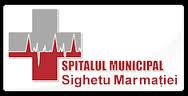 SPITALUL MUNICIPAL SIGHETU MARMATIEIANEXA 1PLAN PRIVIND IMBUNATATIREA CONDITIILOR HOTELIERE ANALIZA OBIECTIVE REALIZATE IN 2014 SI OBIECTIVE PROPUSE PENTRU 2015 / 2016Denumirea secţieiNumăr paturiMedicină internă din care:65Compartiment- Diabet Zaharat,   Nutriţie şi boli metabolice5       Compartiment Oncologie Medicală10Cardiologie din care25         Compartiment Terapie Intensivă coronarieni5Chirurgie generala din care:40              Compartiment Urologie5Compartiment ORL8Compartiment Oftalmologie 5Comp. Ortopedie şi traumatologie20Obstetrică – ginecologie40Neonatologie din care:25Compart. - Terapie Intensivă5Pediatrie din care:35Compart. - Terapie Intensivă5Pneumologie45Compart. - TBC.35Boli Infectioase din care:25Compart.-HIVSIDA5Comp. Dermatovenerologie5Neurologie25Psihiatrie I Femei Acuţi75Psihiatrie II  din care:70                       Comp. Cronici30Psihiatrie III din care:75                       Comp. Cronici25Psihiatrie IV Bărbaţi Acuţi75Psihiatrie V din care:55                        Comp. Cronici35A.T.I. din care:15Compart. – Toxicologie4Compartiment Primire Urgenţe (CPU)TOTAL728Însoţitori40Spitalizare de zi5Categorie personalNumarProcentMedici + rezidenţi63 +5414,25 %Asistenţi medicali36043,84 %Infirmiere14117,17 %Farmacişti10,12 %Brancardieri50,6 %Personal de suport19724 %Angajaţi cu normă întreagă80998,53%Angajaţi cu jumătate de normă121,46%Total personal angajat- indiferent de normă821Nr crtCategorie majoră de diagnosticTotal pacienți% cazuri1CMD 04 Boli și tulburări ale sistemului respirator1423116.252CMD 05 Boli și tulburări ale sistemului circulator913310.433CMD 01 Boli și tulburări ale sistemului nervos82349.404CMD 08 Boli și tulburări ale sistemului musculo-scheletal și țesutului conjunctiv77758.885CMD 06 Boli și tulburări ale sistemului digestiv71208.136CMD 14 Sarcină, naștere și lăuzie63957.37CMD 19 Boli și tulburări mintale58446.678CMD 07 Boli și tulburări ale sistemului hepatobiliar si ale pancreasului45785.239CMD 11 Boli și tulburări ale rinichiului și tractului urinar34573.9510CMD 15 Nou-născuți și alți neo-natali33893.87Nr. Crt.Denumire spitalICM1Spitalul Municipal "Dr. Gh. Marinescu" Târnaveni1.23782Spitalul Municipal "Dr. A. Simionescu" Hunedoara1.20623Spitalul Municipal Clinic Arad1.16074Spitalul Municipal Sighisoara1.14705Spitalul Municipal Clinic Cluj-Napoca1.13956Spitalul Municipal Târgoviste1.12997Spitalul Municipal de Urgenta "Elena Beldiman" Bârlad1.12158Spitalul Municipal Clinic de Urgenta Timisoara1.10629Spitalul Municipal de Urgenta Petrosani1.099510Spitalul Municipal Onesti1.094420Spitalul Muncipal Sighetu Marmatiei0.9246Puncte tariPuncte slabeUtilizarea bună a fondului de paturi durata medie de spitalizare de 260,43 faţă de durata optimă de 290;Atragerea de fonduri prin derularea programelor naţionale de sănătate;Existenţa în structura spitalului a laboratoarelor de analize medicale, radiologie şi imagistică medicală,  recuperare, medicină fizică şi recuperare, explorări funcţionale.Personal sanitar mediu bine pregătit cu o medie de vârstă redusăAcordarea tichetelor de masăAcordarea sporurilor la nivelul maxim (excepţie Secţia Psihiatrie)Existenţa personalului de specialitate;Adresabilitate mare şi în creştere;Spitalul are Autorizaţie sanitară de funcţionare;Dotarea cu aparatură performantă de către Societate Elveţiană şi alţi sponsori;Disponibilitatea sporită şi capacitatea reală de realizare a unui program complex de reabilitare, reparaţii capitale şi modernizare;Existenţa în structura paturilor a paturilor pentru spitalizare de zi;Acordarea de servicii medicale la  standarde înalte de pregătire;Existenţa unui sistem informatic pe toate structurile spitalului;Ofertă de servicii diversificate în majoritatea specialităţilor;Structura spitalului cuprinde unitati suficiente pentru o buna functionare;Rata foarte scazuta a infectiilor nozocomiale;Numar redus de trimiteri catre alte spitale;Deţinerea unei activităţi complementare de laborator – acreditat RENAR, capabilă să economisească timpul pacienţilor şi cel de luare a deciziilor de către medicii specialiştiSpecialitatile medicale sunt adaptate patologiei din zona;Colaborare buna cu autoritatile locale;Utilizarea eficienta a dotarilor disponibile pentru acordarea unei asistente medicale calitativ superioare;Grad relativ ridicat de adaptabilitate al serviciilor medicale oferite în raport cu cererea pacientilor;Încadrare în procentul cheltuielilor de personal impus de reglementările legale în condiţiile raportării la veniturile din prestări de servicii medicale efectiv realizate şi nu doar la valoarea decontată a acestoraPonderea mare de cheltuieli de personal din totalul de cheltuieli de aproximativ 70%;Clasificarea spitalului în categoria a IV-a de clasificare a spitalelor;Fonduri limitate pentru perfecţionarea personalului;Funcţiile de şefi de secţie sunt ocupate în proporţie mare prin delegareProcentul de ocupare al personalului angajat comparativ cu personalul normat conform OMS nr. 1224/2010 este de 60,43% în spital;Sistemul pavilionar necesită cheltuieli suplimentare faţă de sistemul monobloc;Vechimea clădirilor, reţelele de apă şi canalizare ce implica un volum mare şi complex de lucrări;Posibilitatea abordării programului doar după elaborarea proiectelor tehnice;Durata optimă de utilizare pe unele secţii nu este în concordanţă cu durata optimă de utilizare; Nu există protocoale specifice fiecărei secţii;Deficit de medici în specialitatea A.T.I, Radiologie şi Imagistică medicală, Psihiatrie;Nu există buget pe secţii;Contractul cu CJAS MM nu acoperă toate serviciile posibile de contractat;Serviciile contractate cu CJAS MM nu respectă realizarea contractului cu CJAS MM în conformitate cu nr. de paturi;Nr. paturi contractate de CJAS MM reprezintă 67% din numărul de paturi conform structurii (728x67%= 488Ponderea mare a paturilor de psihiatrie din totalul paturilor spitalului 45,32% (350 paturi din 728 paturi)Ponderea mare a patologiei psihiatrice la numărul de internări;Procentul urgenţelor din totalul pacienţilor internaţi este de 61,33% în detrimentul consultaţiilor în Ambulatoriul integrat;Condiţii hoteliere la unele secţii neadecvate;Paturi de spitalizare de zi insuficiente;Lipsa unei culturi organizaţionale care să susţină strategiile spitaluluiIncertitudinea cadrului legislativ privind salarizarea Lipsa modalitatii de stimulare a cadrelor medicale din cauza posibilitatilor de salarizare reduse;Având ca sursă principală de finanţare sistemul de asigurări de sănătate  un punct slab îl reprezintă alocarea şi în anii trecuţi şi în anul curent, a unei sume insuficiente reprezentând finanţarea unui număr de cazuri spitalizări continue şi de zi sub capacitatea reală respectiv a nivelului istoric înregistrat; Contractarea serviciilor medicale sub nivelul realizărilorLipsa unei infrastructuri aliniate standardelor europene;Fonduri reduse/insuficiente pentru medicamente necesare pacientilor;Atributiuni suplimentare multiple pentru personalScăderea ICM-ului ceea ce duce la o finanţare mai mică pe caz rezolvatOPORTUNITĂŢIAMENINŢĂRIExistenta    cursurilor de perfecţionare organizate în colaborare    cu Colegiul Medicilor, O.A.M.G.A.M.R.Finanţarea de către autorităţile locale a lucrărilor de reabilitare a clădirilorSponsorizări şi parteneriate;Conjuncturi socio-politice favorabile;Posibilitatea de a accesa programe de finantare structurale, regionale sau zonale;Cuprinderea în programul MS de reabilitare a clădirilor;Posibilitatea încheierii de contracte în parteneriat public privat;Finanţare mai bună de la Autoritatea Publică Locală;Perspectiva reutilizării spaţiilor existente şi nefuncţionale pentru folosirea în scop de terapie ocupaţională şi ergoterapie: - grădina şi curtea spitalului;Amenajarea spaţiului de la demisolul secţiei de Psihiatrie Acuţi Bărbaţi pentru activităţi de ergoterapie şi a sălii neutilizate din cadrul Secţiei Psihiatrie Femei Cronici;Întocmirea unui program de colaborare cu Fundaţia „Ajută”;Stabilirea unor colaborări cu grupuri de studenţi şi voluntari din ţară şi străinătate (Italia, Olanda) implicaţi în activităţi de acest gen pentru pacienţii cu boli psihice;Folosirea judicioasă a fondurilor obţinute prin contractele de sponsorizare implementate;   Înfiinţarea serviciului de management al calităţii conform OMS 975/2012;Migraţia personalului medical în alte   ţări;Posibilitatea înfiinţării în zonă a altor unităţi spitaliceşti private;Acreditarea şi clasificarea spitalelor (spitalul Sighet nivelul IV);Inexistenţa asigurării medicale pentru unii bolnavi;Finanţarea slabă a serviciilor contractate de către CJAS MM;Modificarea anuală a contractului cadru cu CJAS MM;Intervenţii chirurgicale puţine din cauza lipsei medicilor anestezişti;Contractarea de către CJAS MM a unui număr mai mic de paturi decât cele aflate în structură conform OMS 208/18.03.2011 care prevede reducerea numărului de paturi contractate şi în anul 2013;Neexistenţa unui regulament de organizare şi funcţionare actualizat pe spital şi pe fiecare secţie în parte;OBIECTIVE / ACTIVITATI2014201520162017201820192020OBIECTIV STRATEGIC IOBIECTIV STRATEGIC IOBIECTIV STRATEGIC IOBIECTIV STRATEGIC IOBIECTIV STRATEGIC IOBIECTIV STRATEGIC IOBIECTIV STRATEGIC IOBIECTIV STRATEGIC IReducerea cheltuielilor cu reparațiile și întreținerea echipamentelorReducerea cheltuielilor cu reparațiile și întreținerea echipamentelorReducerea cheltuielilor cu reparațiile și întreținerea echipamentelorReducerea cheltuielilor cu reparațiile și întreținerea echipamentelorReducerea cheltuielilor cu reparațiile și întreținerea echipamentelorReducerea cheltuielilor cu reparațiile și întreținerea echipamentelorReducerea cheltuielilor cu reparațiile și întreținerea echipamentelorReducerea cheltuielilor cu reparațiile și întreținerea echipamentelorReducerea cheltuielilor cu reparațiile și întreținerea echipamentelorReducerea cheltuielilor cu reparațiile și întreținerea echipamentelorReducerea cheltuielilor cu reparațiile și întreținerea echipamentelorReducerea cheltuielilor cu reparațiile și întreținerea echipamentelorReducerea cheltuielilor cu reparațiile și întreținerea echipamentelorReducerea cheltuielilor cu reparațiile și întreținerea echipamentelorReducerea cheltuielilor cu reparațiile și întreținerea echipamentelorReducerea cheltuielilor cu reparațiile și întreținerea echipamentelorO1. Dezvoltarea, modernizarea infrastructurii existenteAO1.1	Analiza si prioritizarea nevoilor de modernizare a infrastructurii la nivelul întregului spitalIanuarie AO1.2	Elaborarea planului de măsuri specifice pentru îmbunătățirea condițiilor hoteliere în concordanță cu costurile estimate pentru implementarea acestuia și BVC disponibilMartieAO1.3	Identificarea, evaluarea și selectarea furnizorilor pentru execuție de lucrări funcție de criteriile de calitate stabilite în procedurile internePana in luna ianuarie a fiecarui anPana in luna ianuarie a fiecarui anPana in luna ianuarie a fiecarui anPana in luna ianuarie a fiecarui anPana in luna ianuarie a fiecarui anPana in luna ianuarie a fiecarui anPana in luna ianuarie a fiecarui anAO1.4 Executie lucrari de modernizare infrastructuraO2. Dotarea cu  aparatură/ echipamente medicale de înaltă performanțăAO1.1	Analiza și prioritizarea nevoilor de achiziție pentru noi echipamente medicale funcție de indicatorii calitativi ai activităților medicale și de indicatorii economico-financiariAprilie AO1.2	Elaborarea planului de măsuri specifice pentru îmbunătățirea calității serviciilor medicale prin achiziția de aparatură medicală de nouă tehnologie în concordanță cu costurile estimate pentru implementarea acestuia și BVC disponibilAprilieAO1.3	Identificarea, evaluarea și selectarea furnizorilor de echipamente /aparatură funcție de criteriile de calitate, fiabilitate și de performanțele acestoraPana in luna ianuarie a fiecarui anPana in luna ianuarie a fiecarui anPana in luna ianuarie a fiecarui anPana in luna ianuarie a fiecarui anPana in luna ianuarie a fiecarui anPana in luna ianuarie a fiecarui anPana in luna ianuarie a fiecarui anAO1.4	Instruirea personalului ce urmează să utilizeze noile aparate / echipamente medicaleori de câte ori se achiziționează un nou echipament medicalori de câte ori se achiziționează un nou echipament medicalori de câte ori se achiziționează un nou echipament medicalori de câte ori se achiziționează un nou echipament medicalori de câte ori se achiziționează un nou echipament medicalori de câte ori se achiziționează un nou echipament medicalori de câte ori se achiziționează un nou echipament medicalAO1.5	Revizia procedurilor / protocoalelor / ghidurilor de parctică medicală în acord cu noua tehnologieori de câte ori se achiziționează un nou echipament medicalori de câte ori se achiziționează un nou echipament medicalori de câte ori se achiziționează un nou echipament medicalori de câte ori se achiziționează un nou echipament medicalori de câte ori se achiziționează un nou echipament medicalori de câte ori se achiziționează un nou echipament medicalori de câte ori se achiziționează un nou echipament medicalOBIECTIV STRATEGIC IIOBIECTIV STRATEGIC IIOBIECTIV STRATEGIC IIOBIECTIV STRATEGIC IIOBIECTIV STRATEGIC IIOBIECTIV STRATEGIC IIOBIECTIV STRATEGIC IIOBIECTIV STRATEGIC IIImbunatatirea calitatii serviciilor medicale oferite pacientilorImbunatatirea calitatii serviciilor medicale oferite pacientilorImbunatatirea calitatii serviciilor medicale oferite pacientilorImbunatatirea calitatii serviciilor medicale oferite pacientilorImbunatatirea calitatii serviciilor medicale oferite pacientilorImbunatatirea calitatii serviciilor medicale oferite pacientilorImbunatatirea calitatii serviciilor medicale oferite pacientilorImbunatatirea calitatii serviciilor medicale oferite pacientilorImbunatatirea calitatii serviciilor medicale oferite pacientilorImbunatatirea calitatii serviciilor medicale oferite pacientilorImbunatatirea calitatii serviciilor medicale oferite pacientilorImbunatatirea calitatii serviciilor medicale oferite pacientilorImbunatatirea calitatii serviciilor medicale oferite pacientilorImbunatatirea calitatii serviciilor medicale oferite pacientilorImbunatatirea calitatii serviciilor medicale oferite pacientilorImbunatatirea calitatii serviciilor medicale oferite pacientilorO1. Reacreditarea ISO 15189 pentru laboratorul de analize medicaleAO1.1	Depunerea Cererii de reacreditare in termen la RENAROct.AO1.2	Revizia documentatiei specifice laboratorului si evaluarea riscurilorIan.O2. Acreditarea spitalului de catre CONASIulie AO2.1	Actualizarea FAE si anexe octAO2.2	Revizia documentatiei specifice cf. standardelor CONASMaiAO2.3	Instruire prin sedinte informative a responsabililor cu implementarea cerintelor CoNAS la nivelul intregului spitalAprilie AO2.4	(Auto) Evaluare la nivelul intregului spital (sectii/compartimente/birouri) a gradului de implementare al standardelor CoNAS prin aplicarea chestionarelorAprilie / Mai O3. Atragerea de medici specialisti pe specialitati deficitare: medic anestezistMaiAO3.1 Organizare concurs de ocupare a postuluiIanAO3.2 Anunt privind post vacantIan AO3.3 Organizare examen si selectie specialistFeb/marAO3.4 Incheiere contract de muncaApr O4. Dotarea unui cabinet de gastroenterologie la nivelul ambulatoruluiMai O5. Mutarea Dispensarului TBC in cadrul sectiei de PneumologieIunie NROBIECTIVACTIUNI SI MASURI INTREPRINSETERMEN DE REALIZAREOBIECTIVE 2015TERMENOBSERVATII1AMBULATORIU GRUPURILE SANITARE IGIENIZARE SI DOTATE DIN PUNCT DE VEDERE FUNCTIONAL LA FIECARE ETAJ PENTRU BOLNAVIIN CURSAMENAJARE CABINET GASTROENTEROLOGIEMAI 20151AMBULATORIU GRUPURILE SANITARE IGIENIZARE SI DOTATE DIN PUNCT DE VEDERE FUNCTIONAL LA FIECARE ETAJ PENTRU BOLNAVIAMENAJARE CABINET PSIHOLOGMARTIE 20151AMBULATORIU GRUPURILE SANITARE IGIENIZARE SI DOTATE DIN PUNCT DE VEDERE FUNCTIONAL LA FIECARE ETAJ PENTRU BOLNAVIAMENAJARE CABINET AUDIOMETRIE1AMBULATORIU GRUPURILE SANITARE IGIENIZARE SI DOTATE DIN PUNCT DE VEDERE FUNCTIONAL LA FIECARE ETAJ PENTRU BOLNAVIACHIZTIONARE AUDIOMETRU (2 CANALE)Sep-152SPALATORIE*REPARAREA ACOPERISULUINEFINALIZAT*REPARAREA ACOPERISULUI Sep-152SPALATORIE*MONTAREA A UNEI MASINI DE SPALAT INDUSTRIALA PE ABURANUALTACHIZITIONARE MASINI DE SPALAT + USCATORMAI 20152SPALATORIE*RECOMPARTIMENTAREA SPATIULUI DIN PUNCT DE VEDERE AL CIRCUITULUIFINALIZAT2SPALATORIE*AMENAJAREA DE DUSURI PENTRU PERSONALFINALIZAT3FARMACIE*IGIENIZARE SI MONTARE PARCHET SI GRESIE IN CURS*IGIENIZARE SI MONTARE PARCHET SI GRESIE  DEC. 20154BUCATARIE*AMENAJAREA NOULUI SPATIU AL BUCATARIEI IN SUBSOLUL AMBULATORIULUINEFINALIZAT*AMENAJAREA NOULUI SPATIU AL BUCATARIEI IN SUBSOLUL AMBULATORIULUIMARTIE 20164BUCATARIE*AMENAJAREA NOULUI SPATIU AL BUCATARIEI IN SUBSOLUL AMBULATORIULUINEFINALIZATREORGANIZARE FILTRU BLOC ALIMENTAR (VESTIAR + DUSURI)IUNIE 20154BUCATARIE*AMENAJAREA NOULUI SPATIU AL BUCATARIEI IN SUBSOLUL AMBULATORIULUINEFINALIZATACHIZITIONARE VASE TRANSPORT INOXMAI  20155C ENTRALA TERMICA*REVIZIE SI INLOCUIREA UNOR TEVI CARE AU CEDAT IN TIMPUL UTILIZARI LOR PE TIMP DE IARNAREVIZIE ANUALA5C ENTRALA TERMICA*COLONA PRINCIPALA DE INCALZIRE PEDIATRIE5C ENTRALA TERMICASCHIMBARE COLOANE PRINCIPALE CANAL TERMIC SUBTERANFINALIZAT6SPATII VERZI*CURATENIA DE PRIMAVARAFINALIZATAMENAJARE LOC DE JOACA COPII SECTIE PEDIATRIEIULIE 20156SPATII VERZI*CURATENIA DE PRIMAVARAFINALIZATMARCAJE PENTRU ALEIIULIE 20156SPATII VERZI*CURATENIA DE PRIMAVARAFINALIZATASFALTARE ALEIIULIE 20156SPATII VERZI*CURATENIA DE PRIMAVARAFINALIZATAMENAJARE PARCURI SI ALEIIULIE 20157 ANEXE GOSPODARESTI*REAMENAJAREA DEMOLAREA  ANEXELOR GOSPODARESTIFINALIZAT7 ANEXE GOSPODARESTI*AMENAJAREA UNOR SPATII NOIFINALIZAT7 ANEXE GOSPODARESTI*AMENAJAREA UNUI SPATIU PENTRU O INSTALATIE DE NEUTRALIZARE A DESEURILOR MEDICALE PERICULOASE REZULTATE DIN ACTIVITATATEA SPITALICEASCAFINALIZAT8CARDIOLOGIE*AMENAJAREA SPATIULUI (SALON TERAPIE INTENSIVA)SI CAMERA SUPRAVEGHEREFINALIZAT9CHIRURGIE*AMENAJAREA SPATIULUI (SALON TERAPIE INTENSIVA)SI CAMERA SUPRAVEGHEREFINALIZATIGIENIZARE, REAMENAJARE RK + SALI DE OPERATIE 10Medicină internă din care:MONTARE TERMOPANEFINALIZATSCHIMBARE INSTALATIE ELECTRICADEC. 201510.1Compartiment- Diabet Zaharat, Nutriţie şi boli metaboliceIGIENIZARE SECTIE: ZUGRAVIT, RETUSATFINALIZATRAMPA ACCES PERSOANE CU DIZABILITATIAPRILIE 201510.2Compartiment Oncologie MedicalăAMENAJARE OFICIUFINALIZAT11Cardiologie din care11.1Compartiment Terapie Intensivă coronarieni*AMENAJAREA SPATIULUI (SALON TERAPIE INTENSIVA) SI CAMERA SUPRAVEGHEREFINALIZAT12Chirurgie generala din care:*AMENAJAREA SPATIULUI (SALON TERAPIE INTENSIVA) SI CAMERA SUPRAVEGHEREFINALIZATIGIENIZARE, REAMENAJARE RK + SALI DE OPERATIE 12.1Compartiment Urologie12.2Compartiment ORL*IGIENIZARE SALA TRATAMENT ORLFINALIZAT12.3Compartiment Oftalmologie *IGIENIZARE SALON NR. 6FINALIZATRENOVARE SALA OPERATIEDEC. 2015Fctie de oferte12.4Comp. Ortopedie şi traumatologie*IGIENIZARE OFICIU (schimbat baterie chiuveta, boiler electric)FINALIZATACHIZITIE ECHIPAMENTE: Lavoar apa sterila, DEC. 2015*IGIENIZARE SALA TRATAMENT OFTALMOLOGIEFINALIZAT*IGIENIZARE CAMEREI OBSCUREFINALIZAT*VESTIAR PERSONALFINALIZATMONTAJ GEAM TERMOPANFINALIZAT12.5Obstetrică – ginecologie*REAMENAJAREA A 2 SALOANE (MONTARE GEAM TERMOPAN,USI INTERIOARE,LUMINATOARE INDIVIDUALE LA FIECARE PAT,GRUP SANITAR,COMPARTIMENT DUS (GRESIE, FAIANTA,CHIUVETA,WC,FINALIZATINLOCUIREA TUTUROR TEVILOR / COLOANELOR TERMICEOct-1513Neonatologie din care:*REAMENAJAREA A 2 SALOANE (MONTARE GEAM TERMOPAN,USI INTERIOARE,LUMINATOARE INDIVIDUALE LA FIECARE PAT,GRUP SANITAR,COMPARTIMENT DUS (GRESIE, FAIANTA,CHIUVETA,WC,FINALIZATINLOCUIREA TUTUROR TEVILOR / COLOANELOR TERMICEOct-1513.1Compart. - Terapie IntensivăCABINA DE DUS)FINALIZATAMENAJARE SALAONE VIP (2 BUC)Oct-15MONTAJ GEAM TERMOPANDEC. 2015IGIENIZARE SI MODERNIZARE SALI OPERATIEMAI 201614Pediatrie din care:IGIENIZARE SI AMENAJARE GRUPURI SANITARE, DUSURI  ET. IVFINALIZATCONTINUARE LUCRARI PE RESTUL ETAJELORDEC. 201514.1Compart. - Terapie IntensivăINLOCUIRE COLOANE ENERGIE TERMICAFINALIZAT15Pneumologie*AMENAJAREA OFICIULUIFINALIZATAMENAJARE DISPENSAR TBC IN CADRUL SECTIEI TBCIULIE 201515.1Compart. - TBC.*AMENAJAREA UNEI SALI DE MESENEFINALIZATAMENAJARE SALA DE MESEIULIE 2015MONTAJ GEAM TERMOPANFINALIZAT*AMENAJAREA CAMERA DE RECOLTAREFINALIZATIGIENIZARE SECTIE TBC IULIE 201516Boli Infectioase din care:*IGIENIZARE SALA DE TRATAMENTFINALIZATMONTARE PLASA DE INSECTEIUNIE 201516.1Compart.-HIVSIDA*IGIENIZARE HOL INTRARE IN SECTIEFINALIZAT MONTARE TERMOPANEAPR. 2016 16.2Comp. Dermatovenerologie*AMENAJARE SPATIU GARDEROBAFINALIZAT*IGIENIZARE CABINET MEDIC SEF SECTIE( SPART SOBA TERACOTA, ZUGRAVIT)FINALIZAT*IGIENIZARE A 2 BAI ,MONTARE A DOUA BOILERE ELECTRICE ,CHIUVETE FINALIZAT*IGIENIZARE  SI VOPSIT TOCLU IN VOPSEA IN ULEI  IN SALONUL 6FINALIZAT*IN SPATIUL DE DEPOZITARE A DESEURILOR MONTAREA UNEI FERESTREFINALIZAT17NeurologieRENIVARE COMPLETA, IGIENIZARE, AMENAJARE TOALETEDEC. 201518Psihiatrie I Femei AcuţiRECOMPARTIMENTARE SPATII, AMENAJARE SALOANE, IGIENIZAREDEC. 201519Psihiatrie II  din care:RECOMPARTIMENTARE SPATII, AMENAJARE SALOANE, IGIENIZAREFINALIZATSCARA DE EVACUARE S.U. EXTERIOARADEC. 201519.1Comp. Cronici20Psihiatrie III din care:20.1Comp. CroniciRECOMPARTIMENTARE SPATII, AMENAJARE SALOANE, IGIENIZAREDEC. 201521Psihiatrie IV Bărbaţi Acuţi21Psihiatrie V din care:ESTE O LUCRARE MAI COMPLEXA !!!!!!!!!!!!!!NEFINALIZATTRANSFERATE LUCRARILE DE AMENJARE SI RECOMPARTIMENTARE  PE 2015 NOV. 2015FINANTARE EXTERNA FUNDATIA AJUTA - Olanda21.1Comp. Cronici-REPARATII CLADIRE PE EXTERIORNEFINALIZATSCHIMBARE RETEA TERMICA LA NIVELUL INTREGII SECTIINOV. 2015FINANTARE EXTERNA FUNDATIA AJUTA - Olanda-REPARATII CLADIRE PE INTERIORNEFINALIZATAMENAJARE SCARA EXTERIOARA EVACUARE URGENTEIULIE 2015surse proprii-REAMENAJARE A UNOR INCAPERINEFINALIZAT-LUCRARII PE PARTE DE INSTALATI DE APA (COLOANELE PRINCIPALE)NEFINALIZAT22A.T.I. din care:Achizitie paravaneSEPT. 201522.1Compart. – Toxicologie23.Compartiment Primire Urgenţe (CPU)*REPARAREA ACOPERISULUI SI RENOVAREA GRUPULUI SANITARNEFINALIZAT*REPARAREA ACOPERISULUI IULIE 2016*AMENAJAREA UNUI SPATIU PENTRU PERSONELE DECEDATE  SI A UNUI ALT TRASEU IESIRE  SEPARATA  SPRE MORGAFINALIZAT